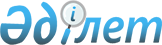 Об утверждении Правил о порядке определения размера подписного бонуса в контрактах на недропользование (проведение разведки, совмещенной разведки и добычи, а также добычи полезных ископаемых, за исключением общераспространенных полезных ископаемых) в Республике Казахстан
					
			Утративший силу
			
			
		
					Утверждено совместными приказами Министра финансов Республики Казахстан от 22 июня 1999 года № 315 и Председателя Агентства Республики Казахстан по инвестициям от 22 июня 1999 года № 1. Зарегистрирован в Министерстве юстиции Республики Казахстан 2.07.1999 г. за № 827. Утратил силу совместным приказом Министра финансов Республики Казахстан от 18 января 2010 года № 12 и Министра энергетики и минеральных ресурсов Республики Казахстан от 19 января 2010 года № 11      Сноска. Утратил силу совместным приказом Министра финансов РК от 18.01.2010 № 12 и Министра энергетики и минеральных ресурсов РК от 19.01.2010 № 11.      Сноска. Заголовок - с изменениями, внесенными совместным приказом Министра финансов РК от 18 октября 2000 года N 448 и Председателя Агентства РК по инвестициям от 18 октября 2000 года N 0-1/170  V001286_  .  

  

      В соответствии со статьей 96-1 Указа Президента Республики Казахстан, имеющего силу Закона, от 24 апреля 1995 года № 2235  Z952235_  "О налогах и других обязательных платежах в бюджет", приказываем:  

      1. Утвердить прилагаемые Правила о порядке определения размера подписного бонуса в контрактах на недропользование (проведение разведки, совмещенной разведки и добычи, а также добычи полезных ископаемых, за исключением общераспространенных полезных ископаемых) в Республике Казахстан. <*>       Сноска. Пункт 1 - с изменениями, внесенными совместным приказом  

Министра финансов РК от 18 октября 2000 года N 448 и Председателя  

Агентства РК по инвестициям от 18 октября 2000 года N 0-1/170   V001286_  .      2. Настоящий приказ вступает в силу со дня его государственной  

регистрации в Министерстве юстиции Республики Казахстан.        Первый                            Председатель Агентства  

Вице-Министр финансов                     Республики Казахстан 

Республики Казахстан                         по инвестициям                                                 Приложение                               Правила 

        о порядке определения размера подписного бонуса 

                 в контрактах на недропользование  

                 (проведение разведки, совмещенной  

           разведки и добычи, а также добычи полезных  

        ископаемых, за исключением общераспространенных 

         полезных ископаемых) в Республике Казахстан <*>  

  

      Сноска. Заголовок - с изменениями, внесенными совместным приказом Министра финансов РК от 18 октября 2000 года N 448 и Председателя Агентства РК по инвестициям от 18 октября 2000 года N 0-1/170  V001286_  .  

  

      1. Настоящие Правила устанавливают порядок определения размера подписного бонуса в контрактах на недропользование (проведение разведки, совмещенной разведки и добычи, а также добычи полезных ископаемых, за исключением общераспространенных полезных ископаемых). <*>  

      Сноска. Пункт 1 - с изменениями, внесенными совместным приказом Министра финансов РК от 18 октября 2000 года N 448 и Председателя Агентства РК по инвестициям от 18 октября 2000 года N 0-1/170  V001286_  .  

      2. В соответствии со статьей 96-1 Закона Республики Казахстан  Z952235_  "О налогах и других обязательных платежах в бюджет" от 24 апреля 1995 года, стартовые (начальные) размеры подписных бонусов определяются Правительством Республики Казахстан или Компетентным органом, либо по условиям проведения тендера. <*>  

      Сноска. Пункт 2 - с изменениями, внесенными совместным приказом Министра финансов РК от 18 октября 2000 года N 448 и Председателя Агентства РК по инвестициям от 18 октября 2000 года N 0-1/170  V001286_  .  

      3. Окончательный размер подписного бонуса устанавливается в Контракте, в рамках переговоров с недропользователем, при прохождении Налоговой экспертизы, исходя, но не ниже стартового размера, экономической ценности передаваемого для недропользования участка (блока) и других факторов (горно-геологических, климатических, развитости инфраструктуры, размеров лицензионных запасов), прямо или косвенно влияющих на экономическую ценность месторождения. <*>  

      Сноска. Пункт 3 - с изменениями, внесенными совместным приказом Министра финансов РК от 18 октября 2000 года N 448 и Председателя Агентства РК по инвестициям от 18 октября 2000 года N 0-1/170  V001286_  .  

      4. Для установления размеров подписных бонусов, в зависимости от вида Контракта, применяется следующая методика:  

      4.1. Для контрактов на разведку:  

      а) для горнорудных контрактов минимальный размер подписного бонуса составляет 1 000 (одна тысяча) долларов США;  

      б) для нефтяных, нефтегазовых и газовых контрактов минимальный размер подписного бонуса составляет 5 000 (пять тысяч) долларов США;  

      в) для контрактов на подземные воды, минимальный размер подписного бонуса не должен быть ниже 200 (двухсот) долларов США. <*>  

      Сноска. Пункт 4.1 - с дополнениями, внесенными совместным приказом Министра финансов РК от 18 октября 2000 года N 448 и Председателя Агентства РК по инвестициям от 18 октября 2000 года N 0-1/170  V001286_  .  

      4.2. Для совмещенных контрактов на разведку и добычу:  

      а) для горнорудных контрактов:  

      - если запасы в Лицензии не определены, то минимальный размер подписного бонуса составляет 1 500 (одна тысяча пятьсот) долларов США;  

      - если запасы в Лицензии определены, то:  

      (С х 0,005%) + (Сп х 0,001%), где:  

      С - стоимость запасов, извлекаемых за период лицензионной деятельности,  

      Сп - стоимость предполагаемых, (прогнозных) суммарных запасов по категориям.  

      При этом минимальный размер подписного бонуса не должен быть ниже 1 500 (одной тысячи пятисот) долларов США;  

      б) для нефтяных, нефтегазовых и газовых контрактов:  

      - если запасы в Лицензии не определены, то минимальный размер подписного бонуса составляет 7 500 (семь тысяч пятьсот) долларов США;  

      - если запасы в Лицензии определены, то:  

      (С х 0,01%) + (Сп х 0,002%), где:  

      С - стоимость запасов, извлекаемых за период лицензионной деятельности,  

      Сп - стоимость предполагаемых, прогнозных запасов и запасов категории С2.  

      При этом минимальный размер подписного бонуса не должен быть ниже 7 500 (семи тысяч пятисот) долларов США;  

      в) для контрактов на подземные воды, минимальный размер подписного бонуса не должен быть ниже 400 (четырехсот) долларов США. <*>  

      Сноска. Пункт 4.2 - с изменениями и дополнениями, внесенными совместным приказом Министра финансов РК от 18 октября 2000 года N 448 и Председателя Агентства РК по инвестициям от 18 октября 2000 года N 0-1/170   V001286_  .           4.3. Для контрактов на добычу:  

     а) для горнорудных контрактов, за исключением контрактов на добычу общераспространенных полезных ископаемых:       С х К, где:       С - стоимость извлекаемых запасов за период лицензионной деятельности,       К - процентное значение, минимальный размер которого составляет 0,01%.       Размер подписного бонуса не должен быть ниже 1 500 (одной тысячи пятисот) долларов США;       б) для нефтяных, нефтегазовых и газовых контрактов:       С х К, где:       С - стоимость запасов, извлекаемых за период лицензионной деятельности,       К - процентное значение, минимальный размер которого составляет 0,02%.       Размер подписного бонуса не должен быть ниже 7 500 (семи тысяч пятисот) долларов США. <*>    

      Сноска. Пункт 4.3 - с изменениями, внесенными совместным приказом Министра финансов РК от 18 октября 2000 года N 448 и Председателя Агентства РК по инвестициям от 18 октября 2000 года N 0-1/170  V001286_  .  

      4.4. Для контрактов на добычу подземных вод и переработку техногенных образований подписной бонус устанавливается в размере не менее 1 000 (одной тысячи) долларов США. <*>  

      Сноска. Пункт 4.4 - с дополнениями, внесенными совместным приказом Министра финансов РК от 18 октября 2000 года N 448 и Председателя Агентства РК по инвестициям от 18 октября 2000 года N 0-1/170  V001286_  .  

      5. Размер подписного бонуса, рассчитанный в соответствии с настоящими Правилами, может пересматриваться в ходе переговоров, но не должен быть ниже установленных стартовых размеров. <*>  

      Сноска. Пункт 5 - в новой редакции согласно совместному приказу Министра финансов РК от 18 октября 2000 года N 448 и Председателя Агентства РК по инвестициям от 18 октября 2000 года N 0-1/170  V001286_  .  

      6. На основании решения Правительства или Компетентного органа могут быть установлены иные стартовые размеры подписных бонусов.  
					© 2012. РГП на ПХВ «Институт законодательства и правовой информации Республики Казахстан» Министерства юстиции Республики Казахстан
				